Сумська міська радаVІII СКЛИКАННЯ      СЕСІЯРІШЕННЯвід                     2022 року  №        -МРм. СумиРозглянувши звернення громадянки, надані документи, враховуючи інформацію Управління архітектури та містобудування Сумської міської ради від 01 серпня 2022 року № 219/08.01-20, на підставі статей 12, 39, 123 Земельного кодексу України, абзацу другого частини четвертої статті 15 Закону України «Про доступ до публічної інформації», враховуючи рекомендації постійної комісії з питань архітектури, містобудування, регулювання земельних відносин, природокористування та екології Сумської міської ради (протокол від 06 вересня 2022 року № 48), керуючись пунктом 34 частини першої статті 26 Закону України «Про місцеве самоврядування в Україні» Сумська міська рада ВИРІШИЛА:Відмовити Іващевій Яні Леонідівні  (2922214148) у наданні в оренду земельної  ділянки за адресою: м. Суми, вул Героїв Крут, 19/2,  площею                     0,0432 га, кадастровий номер 5910136300:06:036:0055, цільове призначення та функціональне використання земельної ділянки: для розміщення та експлуатації будівель і споруд автомобільного транспорту та дорожнього господарства (код виду цільового призначення-12.04) під розміщення медичного центру, офісних приміщень та спа салону, номер запису про право власності в Державному реєстрі речових прав на нерухоме майно: 40798569 від 02 березня 2021 року, реєстраційний номер об’єкта нерухомого майна: 00366759101, у зв’язку з тим що нерухоме майно розташоване на земельній ділянці, яка не була відведена для цієї мети та невідповідністю вимогам законів та прийнятих відповідно до них нормативно-правових актів, а саме:згідно з Проектом внесення змін до Генерального плану міста Суми та Планом зонування території міста Суми, запитувана земельна ділянка позначена, як вільна територія, де розміщення об’єктів містобудування не передбачено і яка потрапляє в межі санітарно-захисної зони від підприємств IV-V класу шкідливості.  - згідно топографо-геодезичної зйомки масштабу 1:500 через земельну ділянку з кадастровим номером 5910136300:06:036:0055 ділянку та поряд з нею проходять електричні кабелі 6кВ, які мають відповідну охоронну зону (відповідно до ДБН Б.2.2-12:2019 «Планування та забудова територій», додаток И-1 (обов’язковий), навколо якої має зберігатися вільна територія, необхідна для їх обслуговування). Наявні планувальні обмеження:-  санітарно-захисна смуга навколо промислового об’єкту (код обмеження: 01.09.1);- охоронна зона навколо інженерних комунікацій (код обмеження: 01.08).Сумський міський голова					      Олександр ЛИСЕНКОВиконавець: Клименко ЮрійІніціатор розгляду питання – постійна комісія з питань архітектури, містобудування, регулювання земельних відносин, природокористування та екології Сумської міської радиПроєкт рішення підготовлено департаментом забезпечення ресурсних платежів Сумської міської ради.Доповідач – Клименко Юрій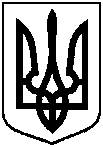 Проєкт оприлюднено«__»_________________2022 р.Про відмову Іващевій Яні Леонідівні у  наданні в оренду земельної  ділянки за адресою: м. Суми, вул Героїв                        Крут, 19/2, площею 0,0432 га